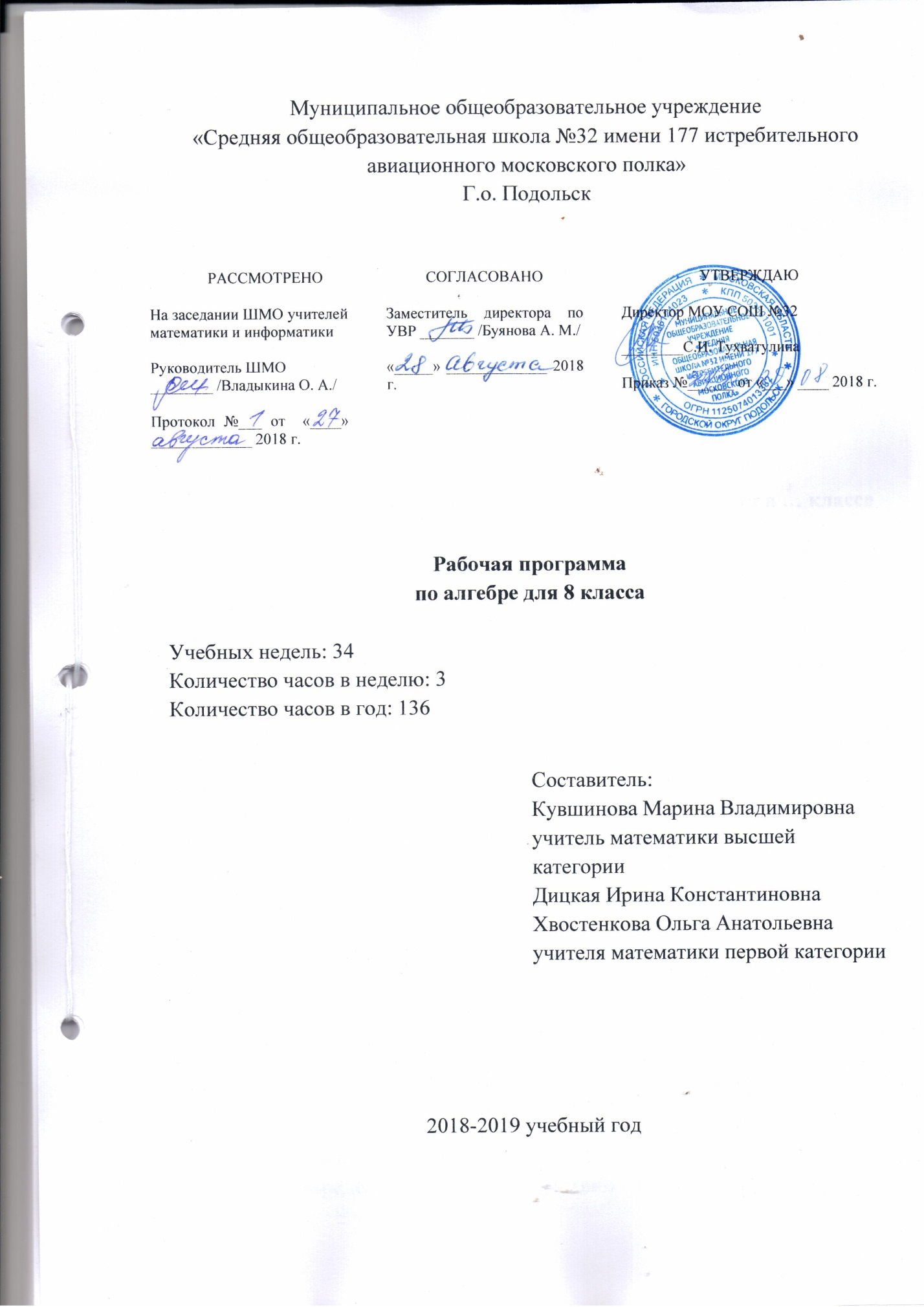 Данная программа по алгебре  для 8 класса разработана в соответствии с ООП ООО МОУ СОШ №32, на основе рабочей программы по предмету алгебра..  УМК:Алгебра 8 класс : учебник для учащихся общеобразовательных учреждений / Ю. Н. Макарычев, Н. Г. Миндюк, К. И. Нешков, С. Б. Суворова; под ред. С. А. Теляковского. – М.: Просвещение 2016 г.Планируемые результаты освоения учебного предмета в … классе Личностные:1) воспитание российской гражданской идентичности: патриотизма, уважения к Отечеству, осознание вклада отечественных учёных в развитие мировой науки;2) ответственное отношение к учению, готовность и способность обучающихся к саморазвитию и самообразованию на основе мотивации к обучению и познанию;3) осознанный выбор и построение дальнейшей индивидуальной траектории образования на базе ориентировки в мире профессий и профессиональных предпочтений с учётом устойчивых познавательных интересов, а так же на основе формирования уважительного отношения к труду, развитие опыта участия в социально значимом труде;4) умение контролировать процесс и результат учебной и математической деятельности;5) критичность мышления, инициатива, находчивость, активность при решении математических задач.Метапредметные:1) умение самостоятельно определять цели своего обучения, ставить и формулировать для себя новые задачи в учёбе, развивать мотивы и интересы своей познавательной деятельности;2) умение соотносить свои действия с планируемыми результатами, осуществлять контроль своей деятельности в процессе достижения результата, определять способы действий в рамках предложенных условий итребований, корректировать свои действия в соответствии с изменяющейся ситуацией;3) умение определять понятия, создавать обобщения, устанавливать аналогии, классифицировать, самостоятельно выбирать основания и критерии для классификации;4) умение устанавливать причинно-следственные связи, строить логическое рассуждение, умозаключение (индуктивное, дедуктивное и по аналогии) и делать выводы;5) развитие компетентности в области использования информационно-коммуникационных технологий;6) первоначальные представления об идеях и о методах математики как об универсальном языке науки и техники, о средстве моделирования явлений и процессов;7) умение видеть математическую задачу в контексте проблемной ситуации в других дисциплинах, в окружающей жизни;8) умение находить в различных источниках информацию, необходимую для решения математических проблем, и представлять её в понятной форме, принимать решение в условиях неполной или избыточной, точнойили вероятностной информации;9) умение понимать и использовать математические средства наглядности (графики, таблицы, схемы и др.) для иллюстрации, интерпретации, аргументации;10) умение выдвигать гипотезы при решении задачи, понимать необходимость их проверки;11) понимание сущности алгоритмических предписаний и умение действовать в соответствии с предложенным алгоритмом;Предметные:1) осознание значения математики в повседневной жизни человека;2) представление о математической науке как сфере математической деятельности, об этапах её развития, о её значимости для развития цивилизации;3) развитие умений работать с учебным математическим текстом (анализировать, извлекать необходимую информацию), точно и грамотно выражать свои мысли с применением математической терминологии и символики, проводить классификации, логические обоснования;4) владение базовым понятийным аппаратом по основным разделам содержания;5) систематические знания о функциях и их свойствах;6) практически значимые математические умения и навыки, их применение к решению математических и нематематических задач, предполагающее умения:• выполнять вычисления с натуральными числами, с действительными числами, обыкновенными и десятичными дробями, положительными и отрицательными числами;• решать текстовые задачи арифметическим способом, с помощью составления и решения уравнений, систем уравнений и неравенств;• использовать алгебраический язык для описания предметов окружающего мира и создания соответствующих математических моделей;• проводить практические расчёты: вычисления с процентами, вычисления с числовыми последовательностями, вычисления статистических характеристик, выполнение приближённых вычислений;• выполнять тождественные преобразования рациональных выражений;• выполнять операции над множествами;• исследовать функции и строить их графики;Обучающийся научится: 	Формулировать основное свойство рациональной дроби и применять его для преобразования дробей. Выполнять сложение, вычитание, умножение и деление рациональных дробей, а также возведение дроби в степень. Выполнять различные преобразования рациональных выражений, доказывать тождества. Определять свойства функции y= , гдеk≠0, и уметь строить её график. Приводить примеры рациональных и иррациональных чисел. Находить значения арифметических квадратных корней, используя при необходимости калькулятор. Доказывать теоремы о корне из произведения и дроби, тождество= |a|, применять их в преобразованиях выражений. Освобождаться от иррациональности в знаменателях дробей вида ,. Выносить множитель за знак корня и выносить множитель под знак корня. Строить график функции y= и иллюстрировать на графике её свойства. Решать квадратные уравнения. Находить подбором корни квадратного уравнения, используя теорему Виета. Исследовать квадратные уравнения по дискриминанту и коэффициентам. Решать дробные рациональные уравнения, сводя решение таких уравнений с последующим исключением посторонних корней. Решать текстовые задачи, используя квадратные и дробные уравнения. Формулировать и доказывать свойства числовых неравенств. Использовать аппарат неравенств для оценки погрешности и точности приближения. Находить пересечения и объединение множеств, в частности числовых промежутков. Решать линейные неравенства. Решать системы линейных неравенств, в том числе таких, которые записаны в виде двойных неравенств. Знать определение и свойства степени с целым показателем. Применять свойства степени с целым показателем при выполнении вычислений и преобразований выражений.Использовать запись чисел в стандартном виде для выражения и сопоставления размеров объектов, длительности процессов в окружающем мире.Приводить примеры репрезентативной и нерепрезентативной выборкиОбучающийся получит возможность:	Научиться использовать компьютер для исследования положения графика в координатной плоскости в зависимости от k Научиться использовать квадратные корни для выражения переменных из геометрических и физических формул. Научиться решать квадратные уравнения с параметром. Научиться решать неравенства и их системы с параметром. Научиться извлекать информацию из таблиц частот и организовывать информацию в виде таблиц частот, строить интервальный ряд. Научиться использовать наглядное представление статистической информации в виде столбчатых и круговых диаграмм, полигонов, гистограммСодержание учебного предмета (136)Раздел 1.  Рациональные дроби 30 часовРациональные выражения. Целые выражения. Дробные выражения. Рациональная дробь. Основное свойство рациональной дроби. Сложение, вычитание, умножение и деление рациональных дробей. Возведение рациональной дробив степень. Тождественные преобразования рациональных выражений. Степень с целым показателем и её свойства.Степень с отрицательным показателем.Раздел 2.  Квадратные корни 25 часовКвадратные корни. Арифметический квадратный корень и его свойства. Тождественные преобразования выражений, содержащих квадратные корни. Раздел 3.  Квадратные уравнения 30 часовКвадратное уравнение. Формула корней квадратного уравнения. Теорема Виета. Рациональные уравнения. Решение рациональных уравнений, сводящихся к линейным или к квадратным уравнениям. Рациональные уравнения с параметрами. Решение текстовых задач с помощью рациональных уравнений.Раздел  4. Неравенства 24 часаЧисловые неравенства и их свойства. Сложение и умножение числовых неравенств. Оценивание значения выражения. Неравенство с одной переменной. Равносильные неравенства. Числовые промежутки. Линейные и квадратные неравенства с одной переменной. Системы и совокупности неравенств с одной переменной. Уравнения и неравенства, содержащие знак модуля.Раздел  5.  Степень с целым показателем. Элементы статистики 13 часовСтепень с целым отрицательным показателем. Степень с целым показателемПрименение свойств степени с целым показателем в преобразовании выражений. Стандартный вид числа.Статистические данные. Сбор и группировка статистических данных.Наглядное представление статистической информации. Построение столбчатых диаграмм и графиков.Тематическое планирование Материально-техническое обеспечениеПечатные пособия :1. Демонстрационный материал в соответствии с основными темами программы обучения.2. Карточки с заданиями.Учебно-практическое и учебно-лабораторное оборудование :Комплект чертежных инструментов: линейка, транспортир, угольник, циркуль. Технические средства обучения: 1. Компьютер.2. Мультимедийный проектор.3. Экран.Интернет-сайты • https://oge.sdamgia.ru/;• https://1сентября.рф/;• http://alexlarin.net/;• http://www.alleng.ru/edu/math.htm.№ п/пНазвание темыКоличество часов на изучение1Рациональные дроби 302Квадратные корни253Квадратные уравнения304Неравенства245Степень с целым показателем. Элементы статистики13